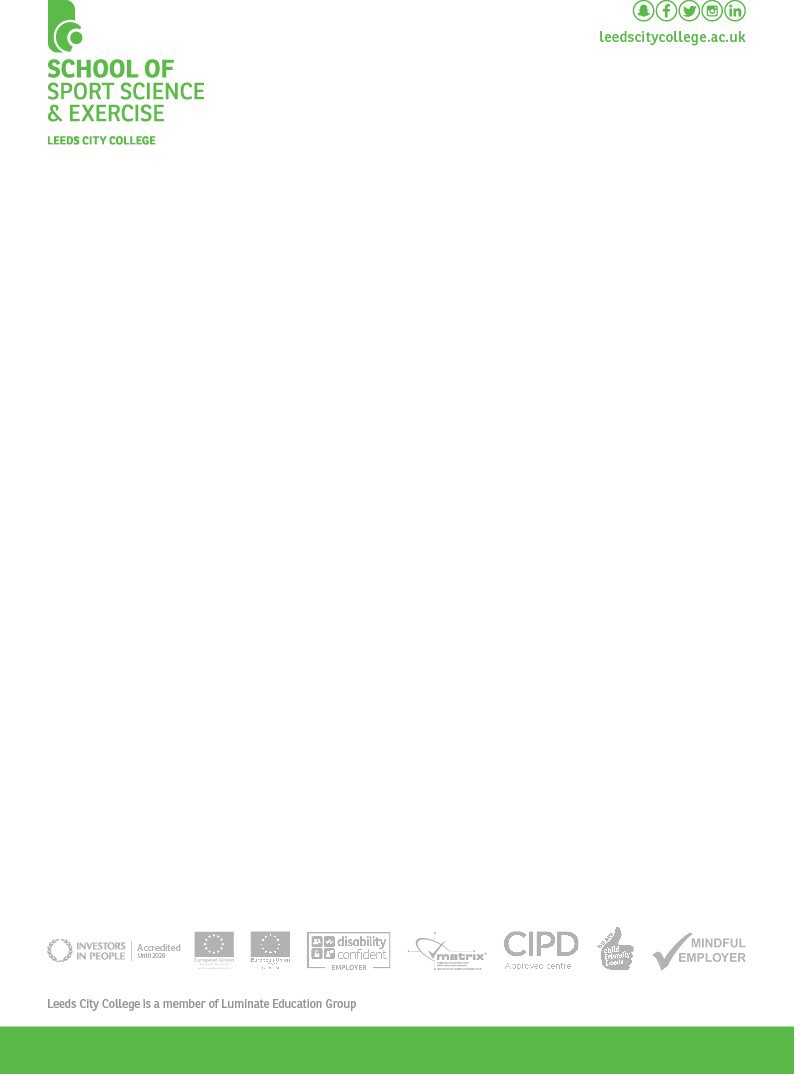 SPORT PART-TIME COURSESABOUT THE SCHOOLThe School of Sport Science & Exercise trains students in practical and theoretical sports knowledge, allowing them to progress their careers as professional players or sports therapists. Courses lead to further study or employment, while local partnerships provide multiple exit routes for talented athletes and instructors.CONTENTSMeet the Team Course Introduction Reading List Listening List Watch ListGet Involved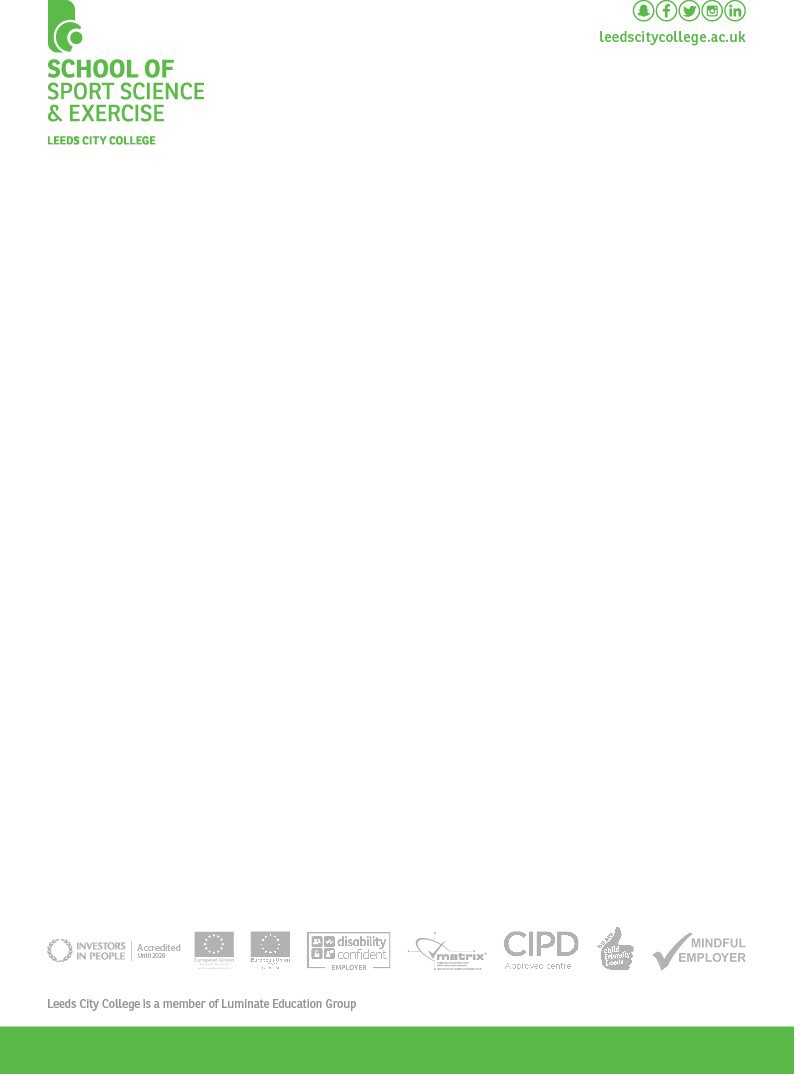 Meet the teamRyan GrantHead of Sport Science & Exercise https://drive.google.com/file/d/17IOCJps5JHIBKcEOyS7lxT_w-kYujnJh/view?usp=sharingAnthony GallagherDeputy Head https://drive.google.com/file/d/1P4mpLlYefY0r5isHVEmTuLWNaApQ_iyk/view?usp=sharingKim MartinDeputy Head https://drive.google.com/file/d/1Q8TlWOQd1BiO_nQsGvZRXu5yVsc3pIv1/view?usp=sharingGareth GrovesProgramme Managerhttps://drive.google.com/file/d/1AI9tCbtMwxA2Y_6BC_j8AG-6JdKHrT7o/view?usp=sharingMartin ParkerCoaching Tutor https://drive.google.com/file/d/1FMgY1b6utMBaDudn59UMv5Y5oVTIYrJR/view?usp=sharingAndrew AliCourse LeaderLois MarsdenCourse Leaderhttps://drive.google.com/file/d/13chMat_972DWkzCRWlbourNhSbdZ-wA4/view?usp=sharingTuscany MellorCourse Leader https://drive.google.com/open?id=12ztkmgYifnbAN8uZgZiEm6LxViDN94OcVikki HarrisonCourse Leader https://drive.google.com/file/d/1EJSlRhevGT0A0KnZXCGBD5B8742kFpIx/view?usp=sharingGeorge TrifunovicSports Tutor https://drive.google.com/file/d/1hBvS5qDl4Kx6WRLoNLJEUuKVKhbPBI_l/view?usp=sharingChloe BannermanSports Tutor https://drive.google.com/file/d/1ueMMUvW5oMwvOl1efBuuylxGSYFSTtrY/view?usp=sharingAdam LunnSports Tutor https://drive.google.com/open?id=1_vXvVgBXLPAM2jXjACi9Gl72vqAAoLJvDan WhitleyAttendance and Data Coordinator https://drive.google.com/file/d/1eaPUIMDsg4aYueL4kiABNBrfroRwmj5R/view?usp=sharing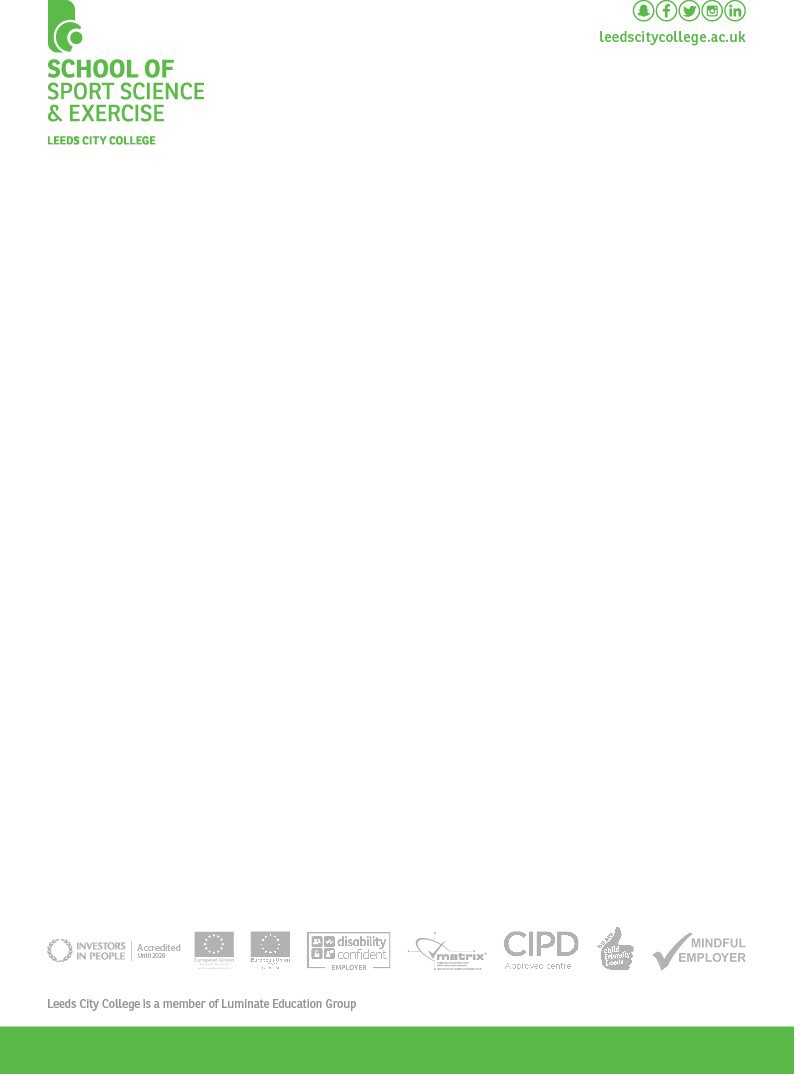    SPORT PART-TIME COURSES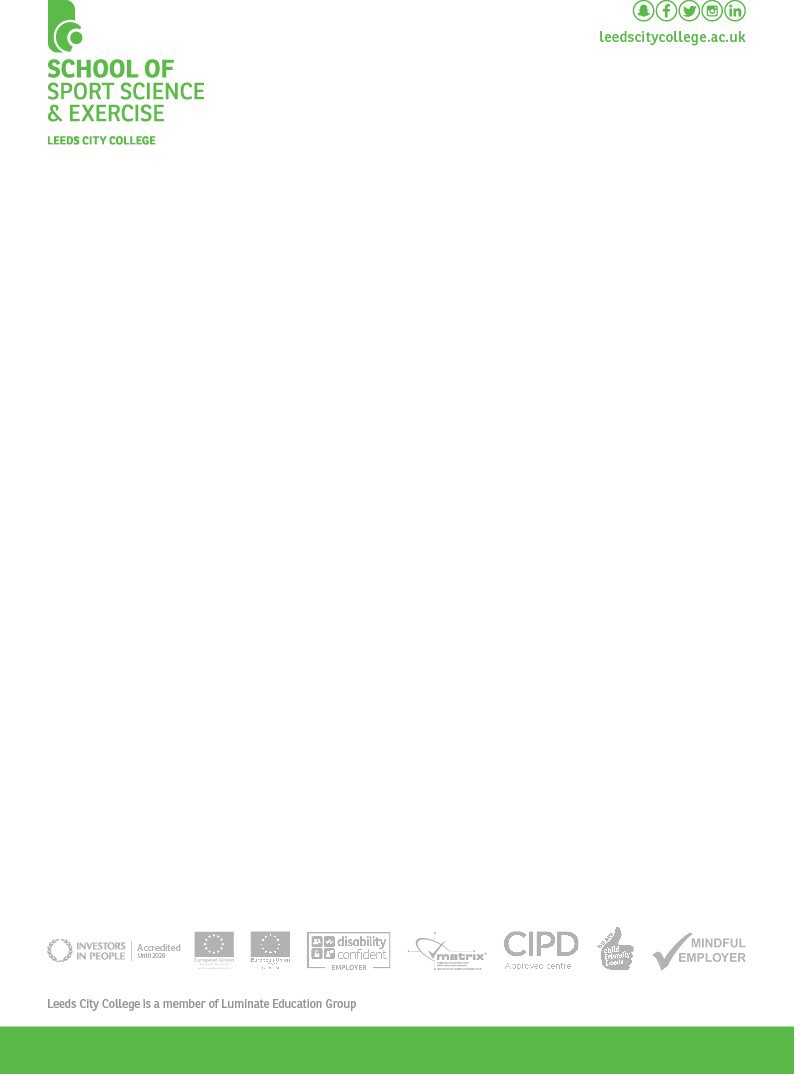    Read   Watch   Listen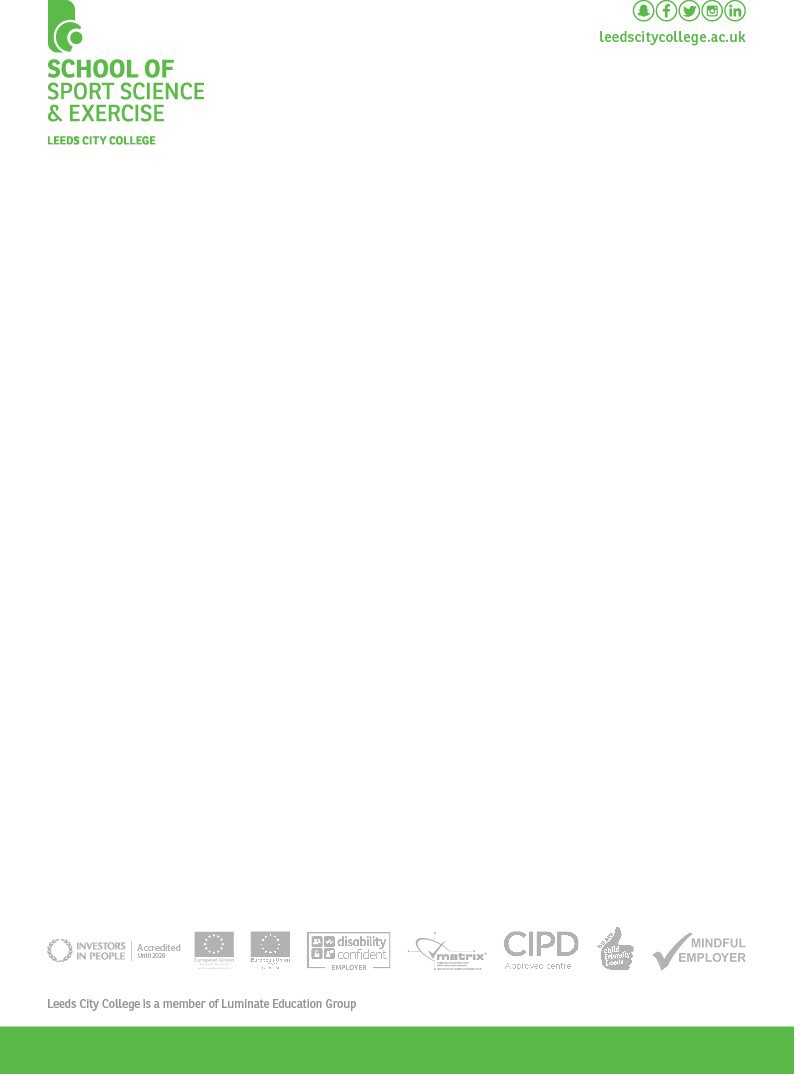    Get InvolvedCourse IntroductionDescriptionLinksTitleLevel 3 Diploma in FItness Instructing & Personal TrainingUnits10 Units- Anatomy & physiology for exercise - multiple choice exam- Health, safety and welfare in a fitness environment- Principles of exercise, health and fitness - multiple choice exam- Know how to support clients who take part in exercise and fitness- Planning gym-based exercise- Instructing gym-based exercise - practical assessment- Anatomy and physiology for exercise and health - multiple choice exam- Programming personal training sessions- Delivering personal training sessions - practical assessment- Applying the principles of nutrition to a physical activity programmehttps://www.1st4sportqualifications.com/cent re_information/centreinfo_our_qualifications/ qualificationbin/l3-dip-fitness-instruct- personal-training/Progression / UCASProgression from this course: Employment as a personal trainer - Level 3 Diploma in Exercise Referral - Level 3 Diploma in Massage TherapyCourse IntroductionDescriptionLinksTitleVTCT Level 3 and 4 Sports Massage TherapyUnitsLevel 3: Anatomy & Physiology, Principles of Health and Fitness, Professional Practice, Soft Tissue Dysfunction, Sports Massage TreatmentsLevel 3:  https://qualifications.vtct.org.uk/finder/qualfin der/qual.php?qual=SP3D6UnitsLevel 4: Conducting Subjective and Objective Assessment, Sports Massage Techniques to Prevent and Manage Injury, Treatment Modalities to Support Soft Tissue RepairLevel 4: https://qualifications.vtct.org.uk/finder/qualfin der/qual.php?qual=SP4C1Progression / UCASLevel 2 Fitness Instructing, Level 3 Personal Training, Level 3 Exercise Referral, Access to HE Sports Therapy. Foundation and BSc degree at University Centre LeedsTitleDescriptionLinkBrukner & Khan Clinical Sports MedicineExcellent in depth textbook that covers everything you need to know about injuries, dysfunction, treatment and prevention optionshttps://csm.mhmedical.com/book.aspx?bookid=1970#168688736Mac NutritionNutrition articleshttp://www.mac-nutrition.com/articles/Phil LearneyAdvanced Coaching Academyhttps://www.advancedcoachingacademy.com/articles/TitleDescriptionLinkPhysio tutorsShort and informative videos telling you everything you need to know about testing for injuries and what to do during clinical assessmentshttps://www.youtube.com/channel/UC_VQDInMfY5HoPn8w9OmuFwPhil LearneyIndustry expert with loads of advice for people new to this industryhttps://www.youtube.com/channel/UCEle_mU2C3JRz0i92OzsGcgTitleDescriptionLinkThe Sports Physio PodcastFun and in depth podcasts that discuss real issues and complaints therapists may come across during consultation and treatmentshttps://ptpodcast.com/podcasts/naf-physio-podcast/James Smith Podcasthttps://thejamessmithpodcast.libsyn.com/Not a Diet BookFree audio-bookhttps://www.amazon.co.uk/Not-a-Diet- Book/dp/B07V7FZJVW/ref=tmm_aud_swatch_0?_encoding=UTF8&qid=&sr=TitleDescriptionLinkInstagramCompete against Leeds City College sports Staff to see if you can beat their scores in a variety of sporting challenges!https://docs.google.com/document/d/1jK_aT okeUx55I4URYyPioBY3R5VqiHb2UDaoccE asjo/edit?usp=sharing